Отчет МБОУ СОШ № 21г. Сальска о проведении   мероприятий  в рамках месячника «Организация правильного питания в образовательных учреждениях Сальского района» (с 19.04.2017 по 26.04.2017г.)Директор школы                   Т.И. Светличная      Исполнитель: зам.директора по ВР,                       Деркунская О.В.,                        тел. 5-61-79                        ( 25.04.2017г.)№п/пНаименование мероприятия Дата проведения Кол-во охваченныхВыставка - кулинарных изделий ( в рамках классных часов)до 28.04.2017480 человекПроведение  тематических бесед в рамках родительских собраний: - "Принципы здорового питания" (1-4 е классы);- "Взаимосвязь правильно организованного питания с учебной деятельностью детей" ( 5-8 классы);- "Правильное питание - залог здоровья школьника" ( 9-11 классы).24.04.2017-28.04.2017350 человекОрганизация проектно-исследовательской деятельности обучающихся  "Здоровое питание - забота о здоровье школьника" ( 1-4  классы) в рамках занятий внеурочной деятельности22.04.2017220 человек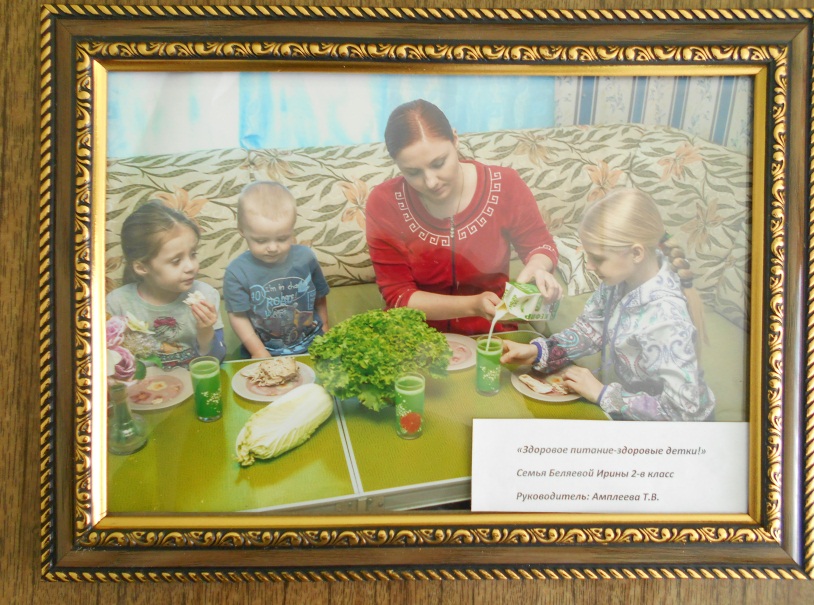 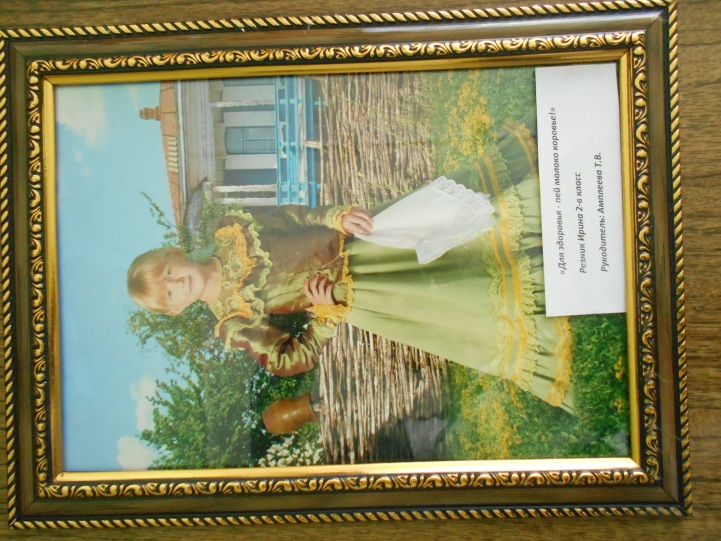 Проект "Здоровое питание - забота о здоровье школьника" ( семья Беляевой Ирины)Проект «Для здоровья- пейте молоко коровье!» ( 2в класс. Резник Ирина)